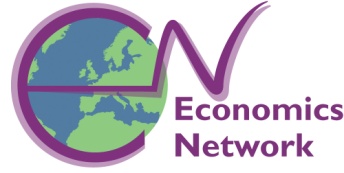 Collaborative Research Project MeetingMatrix Seminar Room, Building One, University of Exeter Business School, Rennes Drive, Exeter, EX4 4PU 
4pm – 6pm, Wednesday 4th September 2013The research project aims to explore how economics students’ expectations, attitudes and behaviour may have changed (as a result of the changes to funding in higher education and the rise in tuition fees) and consider how economics teaching and learning practice and curricula might be adjusted to meet emerging needs. 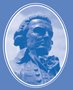 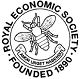 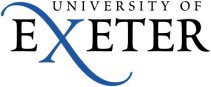 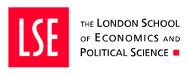 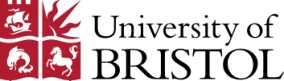 
15.30 – 16.00       Arrival and coffee/tea16.00 – 16.10Welcome and introduction16.10 – 17.00Departmental reports (from initial survey results and supporting information) and discussion. Including:Caroline Elliott, Lancaster UniversityDavid McCausland, University of AberdeenCloda Jenkins, University College LondonAlvin Birdi, University of Bristol17.00 – 18.00What next – discussion on the next aspects of the project including:Autumn focus groups: where; who; questionsSpring survey: timing; ethics; questionsProject outputs and dissemination18.00      Welcome drinks reception – LaTouche café, Building One